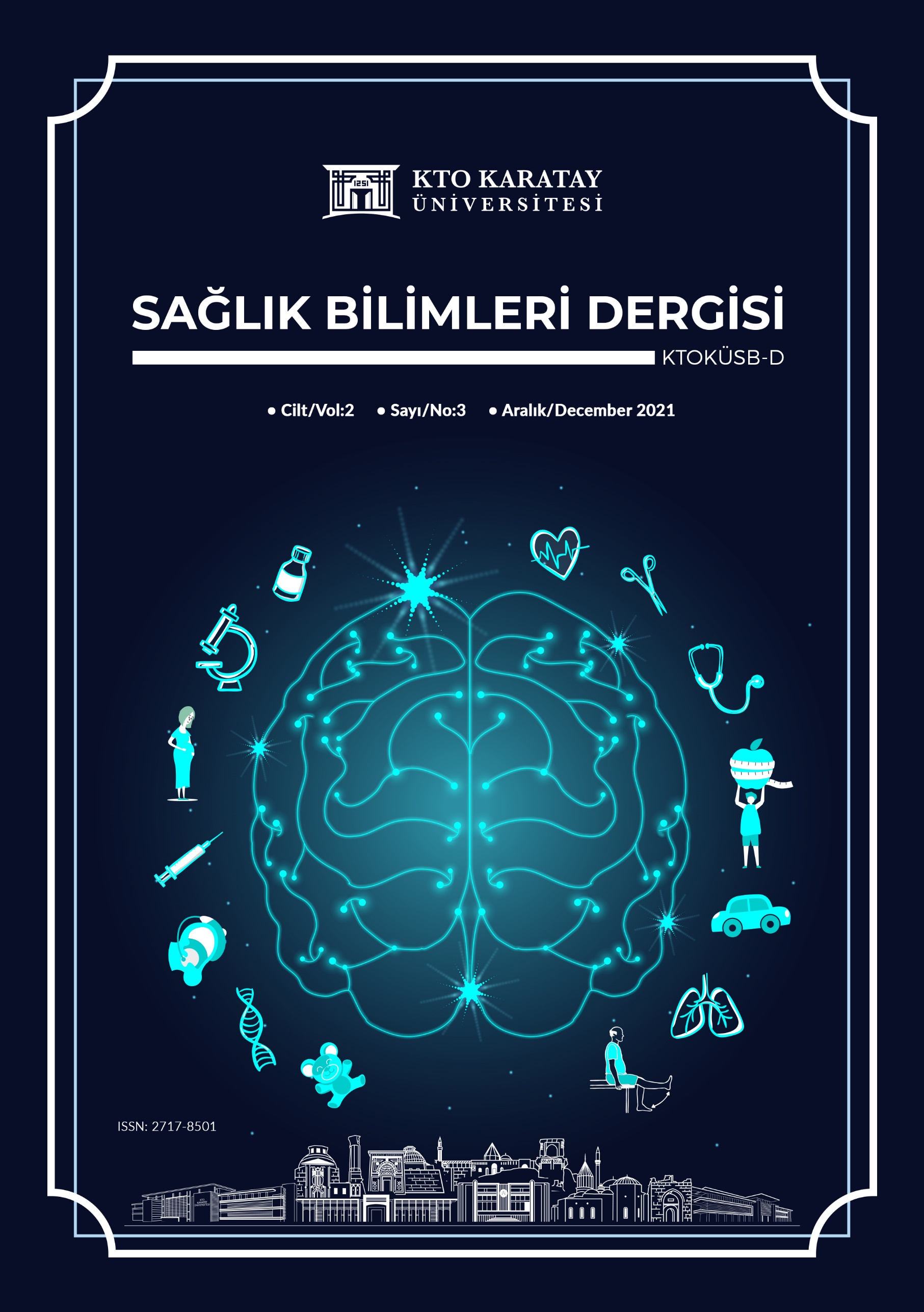 KTO KARATAY ÜNİVERSİTESİ SAĞLIK BİLİMLERİ DERGİSİKTO Karatay University Journal of Health SciencesCilt/Volume: 2, Sayı / Issue: 3 (Aralık/December 2021)Uluslararası Hakemli Dergi / International Peer Reviewed JournalE- ISSN: 2717-8501Sahibi / OwnerKTO Karatay Üniversitesi Adına / KTO Karatay University Prof. Dr. Bayram SADEBaş Editör / Editor-in-ChiefDoç. Dr. Füsun SUNAREditör Yardımcısı / Associate EditorDr. Öğr. Üyesi Hediye KARAKOÇYayın Periyodu / Publication PeriodYılda üç kez (Nisan, Ağustos ve Aralık) / Third-annual (April, August and December)Yazışma Adresi / Corrspondence AddressAkabe Mah. Alaaddin Kap Cd. No:130, 42020 Karatay/KONYAWeb: https://dergipark.org.tr/tr/pub/ktokusbdhttps://sbd.karatay.edu.tr/ YAYIN KURULU / EDITORIAL BOARDDoç. Dr. Füsun SUNAR (KTO Karatay Üniversitesi)Dr. Öğr. Üyesi Hediye KARAKOÇ (KTO Karatay Üniversitesi)Öğr. Gör. Muteber Gizem KESER (KTO Karatay Üniversitesi)Öğr. Gör. Hatice BALCI (KTO Karatay Üniversitesi)Arş. Gör. Ayşenur AYKUL (KTO Karatay Üniversitesi)Arş. Gör. Buse KILINÇ (KTO Karatay Üniversitesi)Arş. Gör. Büşra DURAN (KTO Karatay Üniversitesi)Arş. Gör. Esra ERGİN (KTO Karatay Üniversitesi)Arş. Gör. Şerife İrem DÖNER (KTO Karatay Üniversitesi)DANIŞMA KURULU / ADVISORY BOARDProf. Dr. Filiz HİSAR (Necmettin Erbakan Üniversitesi)Prof. Dr. Giancarlo SALVATORİ (University of Molise)Prof. Dr. Güliz ONAT DEMİR (KTO Karatay Üniversitesi)Prof. Dr. Mehmet ŞAHİN (Çanakkale Onsekiz Mart Üniversitesi)Doç. Dr. Ayhan DAĞ (Lokman Hekim Üniversitesi)Doç. Dr. Hava ÖZKAN (Atatürk Üniversitesi)SAYI ALAN EDİTÖRLERİ / FİELD EDİTORS OF THE ISSUEDr. Öğr. Üyesi Figen TÜRK DÜDÜKCÜ (KTO Karatay Üniversitesi)Dr. Öğr. Üyesi Hatice HARMANCI (KTO Karatay Üniversitesi)SAYI HAKEMLERİ / REVİEWERS OF THE ISSUEProf. Dr. Tülin ÇORA (Selçuk Üniversitesi)Dr. Öğr. Üyesi Arzu KUL UÇTU (Sağlık Bilimleri Üniversitesi)Dr. Öğr. Üyesi Ayşe ALPTEKİN (Selçuk Üniversitesi)Dr. Öğr. Üyesi Berna BAYIR (KTO Karatay Üniversitesi)Dr. Öğr. Üyesi Duriye ANGIN (Aydın Adnan Menderes Üniversitesi)Dr. Öğr. Üyesi Ece AVULOĞLU YILMAZ (Amasya Üniversitesi)Dr. Öğr. Üyesi Elif GÜLBAHÇE MUTLU (KTO Karatay Üniversitesi)Dr. Öğr. Üyesi Esra SARI (Van Yüzüncü Yıl Üniversitesi)Dr. Öğr. Üyesi Hamide AYGÖR (Necmettin Erbakan Üniversitesi)Uzman Dr. Hanife KOCAKAYA (Dr. Cevdet Aykan Ruh Sağlığı ve Hastalıkları Hastanesi)Öğr. Gör. Dr. Metin YILDIZ (Sakarya Üniversitesi)Arş. Gör. Dr. Ayber ACAR (KTO Karatay Üniversitesi)Arş. Gör. Dr. Burcu TUNCER YILMAZ (Eskişehir Osmangazi Üniversitesi)YABANCI DİL EDİTÖRÜ (FOREİGN LANGUAGE EDİTOR)Öğr. Gör. Mahmut Sami ARSLAN (KTO Karatay Üniversitesi)İSTATİSTİK EDİTÖRÜDr. Öğr. Üyesi Kamola BAYRAM (KTO Karatay Üniversitesi)İÇİNDEKİLERARAŞTIRMA MAKALESİSağlık Bilimleri Fakültesinde Okuyan Kız Öğrencilerin Premenstrual Sendrom Yaşama Durumları ile Beslenme Alışkanlıklarının DeğerlendirilmesiMerve TOPEL, Merve PEHLİVANInvestigating The Effects of Marital Adjustment on the Eating Attitude & Behavior of CouplesEmine ERKOÇ, Nurhan ÜNÜSANAşırı Kilolu Bireylerde Mikroçekirdek Deneyi ile Olası Genotoksik Hasarın İstatiksel Analizi: Kesitsel ÇalışmaGülşen GÖNEY, Cengiz GAZELOĞLUÖzel Yetenekli Çocukların Mizah Duyguları ve Arkadaşlık İlişkileriHatice YALÇIN, İhsan OBALI, Ayşenur ÖZTÜRENDERLEME MAKALESİPerineal Travma Postpartum Dönemde Cinsel Yaşamı Etkiler mi?Zehra Betül DEMİR, Hüsniye DİNÇ KAYA, Sevil GÜNAYDINKültürel Değişikliklerin Gebelik, Doğum ve Doğum Sonu Dönemlere EtkisiFiliz YARICI, Seda KARATOPUKBağımlılık Fizyopatolojisine Genel BakışBehiye Nur KARAKUŞ, Faik ÖZDENGÜL, Zülfikare Işık Solak Görmüş, Aysu ŞEN